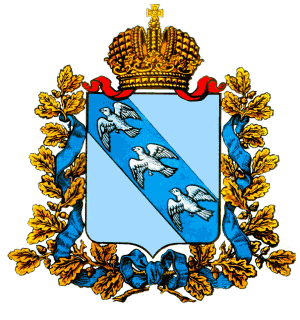 АДМИНИСТРАЦИЯ ЛЬГОВСКОГО РАЙОНА КУРСКОЙ ОБЛАСТИП О С Т А Н О В Л Е Н И Еот _26.12.2023_____№   __688___307750 , Курская область, г. ЛьговОб утверждении муниципальной программы «Обеспечение доступным и комфортным жильем и коммунальными услугами граждан в Льговском районе Курской области на 2024-2026 годы»В соответствии с ст. 179 Бюджетного кодекса РФ, Федеральным законом от 06.10.2003 №131-ФЗ «Об общих принципах организации местного самоуправления в Российской Федерации», распоряжением Администрации Льговского района от 03.11.2023 г. № 697-р «Об утверждении перечня муниципальных программ Льговского района Курской области на 2024-2026 годы», Администрация Льговского района Курской областиПОСТАНОВЛЯЕТ:Утвердить прилагаемую муниципальную программу «Обеспечение доступным и комфортным жильем и коммунальными услугами граждан в Льговском районе Курской области на 2024-2026 годы» (далее Программа). 2. Заместителю Главы Администрации Льговского района Курской области Данилину А.В.:2.1. Обеспечить реализацию Программы.2.2. Своевременно информировать управление финансов Администрации Льговского района Курской области об изменениях, вносимых в Программу.3. Начальнику управления финансов Администрации Льговского района Курской, области Алферовой Т.В.:3.1. При формировании бюджета муниципального района «Льговский район» Курской области на 2024 г. и плановый период 2025-2026 годов предусмотреть ассигнования на реализацию Программы.3.2. Производить финансирование Программы в пределах бюджетных ассигнований, предусмотренных в бюджете Льговского района на соответствующий финансовый год и лимитов бюджетных обязательств.4. Начальнику отдела ИКТ Меркулову Ю. В. обеспечить размещение настоящего постановления на официальном сайте муниципального образования «Льговский район» Курской области.5. Постановление Администрации Льговского района Курской области от 30.12.2022 г. № 764 «Обеспечение доступным и комфортным жильем и коммунальными услугами граждан в Льговском районе Курской области на 2023-2025 годы» считать утратившим силу с 01.01.2024.6. Постановление вступает в силу с 01.01.2024 г.     Глава Льговского района 				                        С. Н. КоростелевУтвержденапостановлением Администрации  Льговского района Курской области от _26.12.2023 г. № _688___Муниципальная программа  «Обеспечение доступным и комфортным жильем и коммунальными услугами граждан в Льговском районе Курской области на 2024-2026годы»ПАСПОРТмуниципальной программы «Обеспечение доступным и комфортным жильем и коммунальными услугами граждан в Льговском районе Курской области на 2024-2026 годы»Общая характеристика текущего состояния в жилищной и жилищно-коммунальной сферах Льговского района Курской области, основные проблемы и прогноз их развитияВ целях увеличения объемов жилищного строительства, обеспечения жильем граждан отдельных категорий, установленных федеральным и областным законодательством, увеличения объемов ипотечного жилищного кредитования и модернизации коммунальной инфраструктуры, начиная с 2006 года на территории области, продолжена реализация приоритетного национального проекта «Доступное и комфортное жилье - гражданам России». Стимулирование развития жилищного строительстваПоложительное влияние на развитие жилищного строительства оказали законодательные и организационные меры по развитию конкуренции и снижению административных барьеров. Упрощены процедуры подготовки проектов планировки, разработки проектной документации, муниципальной экспертизы результатов инженерных изысканий и проектной документации, выдачи разрешений на строительство, муниципального строительного надзора.Ключевым элементом для комплексного развития территорий городов и поселений в целях формирования комфортной среды обитания и жизнедеятельности человека продолжает оставаться градостроительная политика.Принятый в 2004 году Градостроительный кодекс Российской Федерации определил процедуры разработки и утверждения основных документов реализации градостроительной политики: документов территориального планирования, градостроительного зонирования, документации по планировке территории. Такая система планирования пространственного развития обеспечивает организацию строительства, в том числе жилищного, с учетом общественных интересов, одновременно устанавливая прозрачные и устойчивые правила для застройщиков и инвесторов. В предыдущие годы градостроительная документация не стала доминирующей формой организации территорий в общественных интересах. Преобладающая административно-разрешительная система в отношении каждого проекта строительства, в том числе жилищного, приводит к хаотичной застройке, низкому качеству организации среды проживания граждан и высоким административным барьерам в строительстве. Документы территориального планирования являются важнейшим элементом при разработке областных и местных инвестиционных программ, формировании перечня инвестиционных проектов, финансируемых из областного и местных бюджетов, схем и проектов развития инженерной, транспортной и социальной инфраструктур, территориальных комплексных схем природопользования, защиты территорий от чрезвычайных ситуаций.Ведется работа по включению объектов инженерной инфраструктуры в инвестиционные программы сетевых компаний – ОАО «МРСК Центра» - «Курскэнерго», филиала ОАО «Квадра»- «Курская региональная генерация», МУП «Льговское районное жилищно-коммунальное хозяйство»» ГУПКО «Курскоблжилкомхоз» и предприятий коммунального комплекса. Указанные меры способствуют созданию условий для развития конкуренции среди застройщиков жилья. Кроме того, на рынке жилья по-прежнему отмечается как общий, так и структурный дисбаланс спроса и предложения. С одной стороны, в период до финансового кризиса, это выражалось в общем превышении платежеспособного спроса населения над предложением жилья, что привело к существенному росту цен на жилье. В 2016 – 2017 годы произошло их снижение в силу отложенного покупательского спроса и резкого снижения объемов ипотечного жилищного кредитования. Индекс цен на рынке жилья, рассчитываемый Росстатом в отношении жилых единиц с неизменными характеристиками, в 2016 году составил на первичном рынке 85,8%, на вторичном – 84,6% (IV квартал 2016 г. к IV кварталу 2015 г.), а в 2017 году – 100,0% и 97,1% соответственно. Так, в 2017 году в Курской области средняя рыночная стоимость 1 квадратного метра общей площади жилья на первичном рынке составляла 26,9 тыс. рублей, на вторичном рынке 28,7 тыс. рублей. По данным территориального органа Федеральной службы государственной статистики по Курской области за январь-декабрь 2019 года в Курской области средняя рыночная стоимость 1 квадратного метра общей площади жилья на первичном рынке составила 30,3 тыс. рублей, на вторичном рынке 33,0 тыс. рублей. Индекс цен на рынке жилья, рассчитываемый Росстатом в отношении жилых единиц с неизменными характеристиками, в 2018 г. составил на первичном рынке 108,8%, на вторичном – 112,7% (IV квартал 2019 г. к IV кварталу 2018 г.).Таким образом, тенденция роста цен в регионе на жилье остается.С другой стороны, было и остается несоответствие структуры спроса на жилье семей со средними и умеренными доходами (то есть, доходами ниже средних, но не позволяющих гражданам быть отнесенными к категории малоимущих) и предложения жилья в среднем и нижнем ценовых сегментах, что не позволяет обеспечить доступность приобретения жилья для основной части граждан.Приоритеты муниципальной политики в жилищной и жилищно-коммунальной сферах, цели, задачи и показатели (индикаторы) достижения целей и решения задач, описание основных ожидаемых конечных результатов муниципальной программы, сроков и этапов реализации муниципальной программыВ соответствии с Концепцией долгосрочного социально-экономического развития Российской Федерации на период до 2020 года, утвержденной распоряжением Правительства Российской Федерации от 17 ноября 2008 года № 1662-р, Указом Президента Российской Федерации от 7 мая 2012 года № 600 «О мерах по обеспечению граждан Российской Федерации доступным и комфортным жильем и повышению качества жилищно-коммунальных услуг» и Стратегией социально-экономического развития Курской области на период до 2020 года, утвержденной постановлением Курской областной Думы от 24.05.2007 г. № 381-IVОД, приоритетом государственной жилищной политики является обеспечение населения доступным и качественным жильем, создание комфортной городской среды для человека и эффективного жилищно-коммунального хозяйства.Уделяется внимание не только наличию основных коммунальных услуг, но и благоустройству территории, транспортной доступности, визуальной привлекательности, развитости инфраструктуры.Для достижения данной цели необходимо решение следующих задач.Первая задача - создание условий для повышения доступности жилья для всех категорий граждан Курской области, в том числе:приобретение жилых помещений для обеспечения ими детей-сирот;развитие и совершенствование механизмов адресной поддержки населения для приобретения жилья и индивидуального жилищного строительства.Вторая задача - создание условий для роста предложений на рынке жилья, соответствующих потребностям различных групп населения, в том числе:разработка документов территориального планирования, градостроительного зонирования, градостроительной документации;обеспечение земельных участков для жилищного строительства социальной и инженерной инфраструктурой;развитие конкуренции между застройщиками и подрядчиками, в том числе путем снижения необоснованных административных барьеров и применения антимонопольных мер;совершенствование стандартизации и технического регулирования в сфере строительства и эксплуатации зданий, сооружений  и осуществление государственного надзора за соблюдением требований технических регламентов;содействие в зависимости от потребностей различных городов реализации проектов жилищного строительства в рамках комплексного освоения новых территорий;стимулирование малоэтажной застройки в соответствии с генеральными планами и правилами землепользования и застройки городов и поселений.Третья задача – повышение комфортности и благоустройства жилищного фонда, в том числе:проведение капитального ремонта многоквартирных домов, существенное повышение их энергетической эффективности, создание региональных систем капитального ремонта;создание системы эффективного управления в коммунальном секторе;повышение эффективности деятельности организаций жилищно-коммунального хозяйства и ресурсосбережение;создание безопасных условий эксплуатации объектов при предоставлении коммунальных услуг.Основные мероприятия Программы предоставлены в Приложении № 1, № 2.,Сведения о показателях и индикаторах муниципальной программыПоказателями (индикаторами) муниципальной программы, не включенными в состав данных государственного (федерального) статистического наблюдения, являются:«Ввод жилья на территории Льговского района Курской области»;«Количество сельских поселений Курской области, обеспеченных разработанными генеральными планами и откорректированными правилами землепользования и застройки»;«Прирост мощности по водообеспечению населения Курской области за счет ввода в эксплуатацию объектов водоснабжения»;«Количество граждан, улучшивших жилищные условия, в том числе с использованием средств социальных выплат за счет средств федерального, областного и местных бюджетов»; «Доля капитально отремонтированных многоквартирных домов»;«Уровень износа коммунальной инфраструктуры»;«Доля многоквартирных домов, в которых собственники помещений выбрали и реализуют управление многоквартирными домами посредством товариществ собственников жилья либо жилищных кооперативов или иного специализированного потребительского кооператива»;«Доля оформленной в соответствии с требованиями действующего законодательства документации по принятию газовых сетей в оперативное управление ОКУ «Инженерная компания» комитета жилищно-коммунального хозяйства и ТЭК Курской области в общем объеме оформленной документации по данному вопросу»;Показатель 1. «Ввод жилья на территории Льговского района Курской области».Показатель 2. «Количество сельских поселений Льговского района Курской области, обеспеченных разработанными генеральными планами и откорректированными правилами землепользования и застройки».
Показатель 3. «Прирост мощности по водообеспечению населения Льговского района Курской области за счет ввода в эксплуатацию объектов водоснабжения».Показатель 4. «Количество граждан, улучшивших жилищные условия, в том числе с использованием средств социальных выплат за счет средств федерального, областного и местных бюджетов».Показатель 5. «Доля капитально отремонтированных многоквартирных домов».Показатель 6. «Уровень износа коммунальной инфраструктуры».Показатель 7. «Доля многоквартирных домов, в которых собственники помещений выбрали и реализуют управление многоквартирными домами путем непосредственного управления многоквартирным домом собственниками помещений»Показатель 8. «Доля перечисленных муниципальным образованием субвенций на возмещение организациям, оказывающим услуги теплоснабжения, холодного и горячего водоснабжения, водоотведения, утилизации (захоронения) твердых бытовых отходов, части недополученных доходов в связи с применением муниципальных регулируемых цен (тарифов) при оказании услуг населению, в общем объеме субвенций, запланированных к перечислению».Данный показатель не используетсяПоказатель 9. «Доля оформленной в соответствии с требованиями действующего законодательства документации по принятию газовых сетей в оперативное управление ОКУ «Инженерная компания» комитета жилищно-коммунального хозяйства и ТЭК Курской области в общем объеме оформленной документации по данному вопросу».Данный показатель не используется.Обобщенная характеристика основных мероприятий муниципальной программы и подпрограмм муниципальной программыМуниципальная программа включает 3 подпрограммы, реализация мероприятий которых в комплексе призвана обеспечить достижение цели муниципальной программы и решение программных задач:подпрограмма 1 «Управление муниципальной программой и обеспечение условий реализации» муниципальной программы «Обеспечение доступным и комфортным жильем и коммунальными услугами граждан в Льговском районе Курской области на 2024-2026 годы»;подпрограмма 2 «Создание условий для обеспечения доступным и комфортным жильем граждан в Льговском районе Курской области» муниципальной программы «Обеспечение доступным и комфортным жильем и коммунальными услугами граждан в Льговском районе Курской области на 2024-2026 годы»;подпрограмма 3 «Обеспечение качественными услугами ЖКХ населения Льговского района Курской области» муниципальной программы «Обеспечение доступным и комфортным жильем и коммунальными услугами граждан в Льговском районе Курской области на 2024-2026 годы»;Подпрограмма 1. «Управление муниципальной программой и обеспечение условий реализации» муниципальной программы «Обеспечение доступным и комфортным жильем и коммунальными услугами граждан в Льговском районе Курской области на 2023-2025 годы» предлагается реализация следующих основных мероприятий:В рамках подпрограммы 1 мероприятия по управлению муниципальной программы и обеспечение условий реализации муниципальной программы «Обеспечение доступным и комфортным жильем и коммунальными услугами граждан в Льговском районе Курской области на 2024-2026годы» не предусмотрены.Подпрограмма 2. «Создание условий для обеспечения доступным и комфортным жильем граждан в Льговском районе Курской области» муниципальной программы «Обеспечение доступным и комфортным жильем и коммунальными услугами граждан в Льговском районе Курской области на 2024-2026 годы»ПАСПОРТподпрограммы 2. «Создание условий для обеспечения доступным и комфортным жильем граждан в Льговском районе Курской области» муниципальной программы «Обеспечение доступным и комфортным жильем и коммунальными услугами граждан в Льговском районе Курской области на 2024-2026 годы»Основное мероприятие 2.1. «Содействие муниципальным образованиям Льговского района Курской области в разработке документов территориального планирования и градостроительного зонирования».В рамках реализации основного мероприятия 2.1. предусматривается оказание содействия в разработке документов территориального планирования (генеральные планы) и градостроительного зонирования сельских поселений Льговского района Курской области.Исполнителем указанного мероприятия является Отдел промышленности, транспорта, связи, ЖКХ, строительства и архитектуры администрации Льговского района Курской областиОжидаемым непосредственным результатом реализации данного мероприятия является стопроцентная обеспеченность документами территориального планирования и градостроительного зонирования 8 сельских поселений Льговского района Курской области.Не реализация указанного мероприятия повлечет отклонение от значения показателя (индикатора) Муниципальной программы «Количество сельских поселений Льговского района Курской области, обеспеченных разработанными генеральными планами и откорректированными правилами землепользования и застройки».Основное мероприятие 2.2. «Содействие развитию социальной и инженерной инфраструктуры муниципальных образований Льговского района Курской области».В рамках основного мероприятия 2.2. предусматривается реализация комплекса мер, направленных на развитие социальной и инженерной инфраструктуры муниципальных образований Льговского района Курской области.Исполнителем указанного мероприятия является Отдел промышленности, транспорта, связи, ЖКХ, строительства и архитектуры администрации Льговского района Курской области.Не реализация основного мероприятия 2.2. повлечет отклонение от значений следующих показателей (индикаторов) Муниципальной программы:«Ввод в эксплуатацию сетей водоснабжения»;«Газификация домовладений (квартир)»;«Перевод котельных на газообразное топливо»;«Ввод в эксплуатацию школ»;«Ввод в эксплуатацию детских садов»;«Ввод в эксплуатацию объектов физической культуры и массового спорта».Основное мероприятие 2.3. «Модернизация объектов коммунальной инфраструктуры в Льговского района Курской области».Основное мероприятие предполагает реализацию мероприятий, направленных на развитие коммунальной инфраструктуры на территории Курской области.Реализация мероприятия будет осуществляться посредством предоставления субсидий из областного бюджета местным бюджетам на строительство и реконструкцию объектов коммунальной инфраструктуры (водоснабжения и водоотведения) на территории Льговского района Курской области. Исполнителями основного мероприятия 2.3 являются:отдел промышленности, транспорта, связи, ЖКХ, строительства и архитектуры администрации Льговского района Курской области органы местного самоуправления (по согласованию).Ожидаемым непосредственным результатом реализации данного мероприятия является развитие коммунальной инфраструктуры на территории Льговского района Курской области, повышение качества услуг по водообеспечению населения Льговского района Курской области, снижение темпов износа объектов коммунальной инфраструктуры, улучшение экологической ситуации, создание благоприятных условий для привлечения внебюджетных средств для финансирования проектов модернизации объектов коммунальной инфраструктуры.Не реализация основного мероприятия 2.3 повлечет отклонение от значения показателя (индикатора) Муниципальной программы «Прирост мощности по водообеспечению населения Льговского района Курской области за счет ввода в  эксплуатацию объектов водоснабжения».Основное мероприятие 2.4. «Муниципальная поддержка молодых учителей общеобразовательных учреждений в улучшении жилищных условий на территории Льговского района Курской области».В рамках реализации программы муниципальная поддержка молодых учителей общеобразовательных учреждений в улучшении жилищных условий на территории Льговского района Курской области не предусмотрена.Основное мероприятие 2.5. «Муниципальная поддержка организаций, оказывающих услуги теплоснабжения, холодного и горячего водоснабжения, водоотведения, утилизации (захоронения) твердых бытовых отходов, в связи с применением муниципальных регулируемых цен (тарифов) при оказании услуг населению».В рамках реализации программы муниципальная поддержка организаций, оказывающих услуги теплоснабжения, холодного и горячего водоснабжения, водоотведения, утилизации (захоронения) твердых бытовых отходов, в связи с применением муниципальных регулируемых цен (тарифов) при оказании услуг населению не предусмотрена.Основное мероприятие 2.6. «Содержание, хранение и пополнение обязательного резерва материально-технических ресурсов для оперативного устранения неисправностей и аварий на объектах жилищно-коммунального хозяйства».В рамках реализации программы содержание, хранение и пополнение обязательного резерва материально-технических ресурсов для оперативного устранения неисправностей и аварий на объектах жилищно-коммунального хозяйства не осуществляется.Основное мероприятие 2.7. «Организация проведения ежегодного областного конкурса на звание «Самый благоустроенный населенный пункт Льговского района Курской области».В рамках реализации программы организация проведения ежегодного областного конкурса на звание «Самый благоустроенный населенный пункт Курской области не осуществляется.Основное мероприятие 2.8. «Предоставление субсидии из районного бюджета в виде имущественного взноса некоммерческой организации «Региональный оператор фонда капитального ремонта многоквартирных домов Курской области».В рамках реализации программы предоставление субсидии из областного бюджета в виде имущественного взноса некоммерческой организации «Региональный оператор фонда капитального ремонта многоквартирных домов Курской области не осуществляется.Подпрограмма 3 «Обеспечение качественными услугами ЖКХ населения Льговского района Курской области» муниципальной программы «Обеспечение доступным и комфортным жильем и коммунальными услугами граждан в Льговском районе Курской области на 2024-2026 годы» предлагается реализация следующих основных мероприятий:ПАСПОРТподпрограмма 3 «Обеспечение качественными услугами ЖКХ населения Льговского района Курской области» муниципальной программы «Обеспечение доступным и комфортным жильем и коммунальными услугами граждан в Льговском районе Курской области на 2024-2026 годы» предлагается реализация следующих основных мероприятийОсновное мероприятие 3.1. «Реализация мер, направленных на переход к установлению социальных норм потребления коммунальных услуг на уровне, обеспечивающем эффективное энергопотребление населением, при усилении мер социальной защиты отдельных категорий граждан».Распоряжением Правительства Российской Федерации от 10 сентября 2012г.  №1650-р утвержден комплекс мер, направленных на переход к установлению социальной нормы потребления коммунальных услуг в Российской Федерации.  Социальная норма – это минимальный, но достаточный для жизнеобеспечения и доступный по цене объем (количество) потребления коммунальных услуг гражданином, обеспечивающий соблюдение принципа равнодоступности услуг и социальные гарантии социально незащищенным гражданам.Вместе с тем, основной целью внедрения на территории Российской Федерации социального норматива потребления коммунальных услуг является стимулирование рационального потребления коммунальных услуг населением. Введения социальной нормы – это побуждение к энергосбережению, стимулирование к рациональному использованию топливно-энергетических ресурсов и холодной воды.  Прогнозируется, что новая система расчетов  учтет интересы потребителей и станет формироваться исходя из климатических особенностей регионов. Вместе с тем, внедрения социального норматива потребления коммунальных ресурсов подразумевает усиление социальной защиты отдельных категорий граждан. Так социально незащищенные слои населения будут оплачивать электроэнергию по льготному тарифу, будет дифференцирован социальный норматив и по другим параметрам, в том числе и разграничение на городское и сельское население, количество жильцов и те слои населения, кому это окажется не по силам, будут получать помощь от государства в виде адресных субсидий на оплату жилых помещений и коммунальных услуг. В настоящее время Министерство регионального развития определяется с размером среднего тарифа, методиками расчета. По подсчетам Министерства регионального развития Российской Федерации в социальную норму на электроэнергию и водоснабжение будет укладываться порядка 70% населения страны.Исполнителями мероприятия 3.1. являются:органы  местного  самоуправления  муниципальных образований Льговского района Курской области;Ресурсоснабжающие организации.Основными результатами реализации мероприятия 3.1. будут являться: стимулирование рационального потребления коммунальных услуг населением, уход от перекрестного субсидирования и смягчение последствий повышения тарифа на электрическую энергию для населенияПоследствиями не реализации основного мероприятия 3.1. будут нерациональное использование коммунальных услуг населением, рост стоимости коммунальных услуг и повлечет отклонение показателя (индикатора)  Муниципальной программы «Уровень возмещения населением затрат на предоставление жилищно-коммунальных услуг по установленным для населения тарифам».Основное мероприятие 3.2. «Модернизация объектов коммунальной инфраструктуры в Льговского района Курской области».В рамках данного мероприятия предусматривается реализация комплекса мер, направленных на предоставление населению качественных жилищно-коммунальных услуг путем модернизации объектов коммунальной инфраструктуры.Исполнителями данного мероприятия являются органы  местного  самоуправления  муниципальных образований Льговского района Курской области.Основным результатом реализации мероприятия 3.2. будет улучшение условий жизнедеятельности населения.Последствием не реализации основного мероприятия 3.2. будет снижение качества жизнедеятельности населения и повлечет отклонение следующих показателей (индикаторов) Муниципальной программы:«Доля потерь тепловой энергии в суммарном объеме отпуска тепловой энергии»;«Уровень износа коммунальной инфраструктуры»;«Доля убыточных организаций жилищно-коммунального хозяйства».Обоснование объема финансовых ресурсов, необходимых для реализации муниципальной программыРасходы на реализацию муниципальной программы формируются за счет средств регионального бюджета Курской области, районного бюджета и средств внебюджетных источников.Обоснование планируемых объемов ресурсов на реализацию муниципальной программы заключается в том, что муниципальная программа обеспечивает вклад в создание и поддержание благоприятных условий для повышения уровня и качества жизни населения Курской области.Объем ресурсного обеспечения реализации муниципальной программы за счет средств районного бюджета на 2024-2026 годы. Объем финансирования муниципальной программы в период 2024-2026 гг. приведен на уровне финансового обеспечения 2022 года, т.е. окончания первого этапа реализации муниципальной программы.Общий объем финансирования муниципальной программы в 2024-2026 годах составит 1060,000 тыс. рублей, в том числе:региональный бюджет –           тыс. рублей,местный бюджет – 1060,000 тыс. рублей,внебюджетные источники – тыс. рублей.подпрограмма 1 «Управление муниципальной программой и обеспечение условий реализации» муниципальной программы «Обеспечение доступным и комфортным жильем и коммунальными услугами граждан в Льговском районе Курской области на 2024-2026 годы»:подпрограмма 2 «Создание условий для обеспечения доступным и комфортным жильем граждан в Льговском районе Курской области» муниципальной программы «Обеспечение доступным и комфортным жильем и коммунальными услугами граждан в Льговском районе Курской области на 2023-2025 годы»:2024 год – 460,000 тыс. рублей,2025 год – 350,000 тыс. рублей,2026 год -  350,000 тыс. рублей,подпрограмма 3 «Обеспечение качественными услугами ЖКХ населения Льговского района Курской области» муниципальной программы «Обеспечение доступным и комфортным жильем и коммунальными услугами граждан в Льговском районе Курской области на 2024-2026 годы»:Объемы финансирования муниципальной программы подлежат ежегодному уточнению.Методика оценки эффективности муниципальной программы Оценка эффективности реализации муниципальной программы будет проводиться с использованием показателей (индикаторов) (далее – показатели) выполнения муниципальной программы (далее – показатели), мониторинг и оценка степени достижения целевых значений которых позволяют проанализировать ход выполнения программы и выработать правильное управленческое решение.Методика оценки эффективности муниципальной программы (далее – Методика) представляет собой алгоритм оценки в процессе (по годам муниципальной программы) и по итогам реализации муниципальной программы в целом как результативности программы, исходя из оценки соответствия текущих значений показателей их целевым значениям, так и экономической эффективности достижения таких результатов с учетом объема ресурсов, направленных на  реализацию программы. Методика включает проведение количественных оценок эффективности по следующим направлениям:1) степень достижения запланированных результатов (достижения целей и решения задач) муниципальной программы (оценка результативности); 2) степень соответствия фактических затрат районного бюджета запланированному уровню (оценка полноты использования бюджетных средств);3) эффективность использования средств районного бюджета (оценка экономической эффективности достижения результатов).В дополнение к количественной оценке эффективности будет производиться качественная оценка социальной эффективности муниципальной программы на основе анализа достижения ожидаемых результатов программы. Оценка эффективности реализации муниципальной программы будет включать в себя также качественную оценку реализовавшихся рисков и социально-экономических эффектов, оказавших влияние на изменение ситуации в жилищной сфере.Расчет результативности по каждому показателю муниципальной программы проводится по формуле: ,где:Ei – степень достижения  i - показателя муниципальной программы (процентов);Tfi – фактическое значение показателя;TNi – установленное муниципальной программой целевое значение  показателя.Расчет результативности реализации муниципальной программы в целом проводится по формуле:,где:E - результативность реализации муниципальной программы (процентов);n - количество показателей Программы.В целях оценки степени достижения запланированных результатов муниципальной программы устанавливаются следующие критерии:если значение показателя результативности «E» равно или больше 70%, степень достижения запланированных результатов муниципальной программы оценивается как высокая;если значение показателя результативности «E» равно или больше 40%, но меньше 70%, степень достижения запланированных результатов муниципальной программы оценивается как удовлетворительная;если значение показателя результативности «E» меньше 40%, степень достижения запланированных результатов муниципальной программы оценивается как неудовлетворительная.Расчет степени соответствия фактических затрат районного бюджета на реализацию муниципальной программы запланированному уровню производится по следующей формуле:,где:П – полнота использования бюджетных средств;ЗО – фактические расходы районного бюджета на реализацию муниципальной программы в соответствующем периоде;ЗП – запланированные районным бюджетом расходы на реализацию муниципальной программы в соответствующей периоде.В целях оценки степени соответствия фактических затрат районного бюджета на реализацию муниципальной программы запланированному уровню, полученное значение показателя полноты использования бюджетных средств сравнивается со значением показателя результативности:если значение показателя результативности «E» и значение показателя полноты использования бюджетных средств «П» равны или больше 70%, то степень соответствия фактических затрат районного бюджета на реализацию муниципальной программы запланированному уровню оценивается как удовлетворительная;если значения показателя результативности «E» меньше 70%, а значение показателя полноты использования бюджетных средств «П» равно 100%, то степень соответствия фактических затрат районного бюджета на реализацию муниципальной программы запланированному уровню оценивается как неудовлетворительная.Расчет эффективности использования средств районного бюджета на реализацию муниципальной программы производится по следующей формуле:  ,где:Э – эффективность использования средств районного бюджета;П – показатель полноты использования бюджетных средств;E – показатель результативности реализации муниципальной программы.В целях оценки эффективности использования средств районного бюджета при реализации муниципальной программы устанавливаются следующие критерии:если значение показателя эффективность использования средств районного бюджета «Э» равно 1, то такая эффективность оценивается как соответствующая запланированной;если значение показателя эффективность использования средств районного бюджета «Э» меньше 1, то такая эффективность оценивается как высокая;если значение показателя эффективность использования средств районного бюджета «Э» больше 1, то такая эффективность оценивается как низкая.Ответственный исполнитель Программы - отдел промышленности, транспорта, связи, ЖКХ, строительства и архитектуры администрации Льговского района Курской областиСоисполнители Программы- отдел экономики и труда Администрации Льговского районаУчастник Программы-отдел земельных и имущественных правоотношений Администрации Льговского района, отдел образования Администрации Льговского района, отдел промышленности, транспорта, связи, ЖКХ, строительства и архитектуры Администрации Льговского района, администрации муниципальных образований Льговского районаПодпрограммы Программы- подпрограмма 1 «Управление муниципальной программой и обеспечение условий реализации» муниципальной программы «Обеспечение доступным и комфортным жильем и коммунальными услугами граждан в Льговском районе Курской области на 2024-2026 годы»;- подпрограмма 2 «Создание условий для обеспечения доступным и комфортным жильем граждан в Льговском районе Курской области» муниципальной программы «Обеспечение доступным и комфортным жильем и коммунальными услугами граждан в Льговском районе Курской области на 2024-2026 годы»;- подпрограмма 3 «Обеспечение качественными услугами ЖКХ населения Льговского района Курской области» муниципальной программы «Обеспечение доступным и комфортным жильем и коммунальными услугами граждан в Льговском районе Курской области                  на 2024-2026 годы»;Программно-целевые инструменты Программы- отсутствуютЦели Программы- повышение доступности жилья и качества жилищного обеспечения населения Льговского района Курской области, обеспечение комфортной среды обитания и жизнедеятельности;- повышение качества и надежности предоставления жилищно-коммунальных услуг населениюЗадачи Программы - комплексное освоение территорий и развитие застроенных территорий в целях массового строительства жилья эконом класса, в том числе малоэтажного;- создание условий для разработки муниципальными образованиями документов территориального планирования (генеральные планы) и градостроительного зонирования;- создание условий для развития в муниципальных образованиях социальной и инженерной инфраструктуры;- обеспечение жильем категорий граждан в соответствии с федеральным законодательством и законодательством Курской области, предоставление муниципальной поддержки молодым семьям на приобретение жилья;- создание условий для увеличения объема капитального ремонта и модернизации жилищного фонда для повышения его комфортности и энергоэффективности;- повышение эффективности деятельности организаций жилищно-коммунального хозяйства и ресурсосбережение;- муниципальная поддержка инвестиционных проектов по модернизации коммунальной инфраструктуры;создание безопасных условий эксплуатации объектов при предоставлении коммунальных услугЦелевые индикаторы и показатели Программы     - объем ввода жилья на территории Льговского района Курской области, тыс.кв.м; за срок реализации программы 2024-2026гг. -16530 м2,из них:-2024 -5510м2;-2025 -5510м2;-2026 -5510м2.- количество сельских поселений Льговского района Курской области, обеспеченных разработанными генеральными планами и откорректированными правилами землепользования и застройки, шт. -8 шт.;- ввод в эксплуатацию сетей водоснабжения, км. -0км.;- газификация домовладений (квартир), шт. за срок реализации программы 2024-2026гг. -          ; из них:-2024 -   шт.;-2025 - 0 шт.;-2026 – 0 шт.- перевод котельных на газообразное топливо, шт.- шт;- ввод в эксплуатацию детских садов, мест -0;- ввод в эксплуатацию объектов физической культуры и массового спорта, объект -0;- прирост мощности по водообеспечению населения Льговского района Курской области за счет ввода в эксплуатацию объектов водоснабжения, тыс. куб.м. воды в сутки -0;- доля капитально отремонтированных многоквартирных домов, -8%;- уровень износа коммунальной инфраструктуры-60%;- доля многоквартирных домов, в которых собственники помещений выбрали способ управления многоквартирными домами -100%;Этапы и сроки реализации Программы- срок реализации: 2024-2026 годы в один этапОбъемы бюджетных ассигнований Программы Общий объем финансирования муниципальной программы за счет средств регионального бюджета Курской области, районного бюджета и средств внебюджетных источников в 2024-2026 годах составит 1160,000 тыс. рублей, в том числе:- подпрограмма 1 «Управление муниципальной программой и обеспечение условий реализации» муниципальной программы «Обеспечение доступным и комфортным жильем и коммунальными услугами граждан в Льговском районе Курской области               на 2024-2026 годы». Подпрограмма финансового обеспечения не имеет;- подпрограмма 2. «Создание условий для обеспечения доступным и комфортным жильем граждан  Льговского района Курской области» - 1160,000 тыс. рублей, в том числе по годам реализации:2024 год – 460,000 тыс. рублей,2025 год – 350,000 тыс. рублей,2026 год – 350,000 тыс. рублей,- подпрограмма 3. «Обеспечение качественными услугами ЖКХ населения Льговского района Курской области». Подпрограмма финансового обеспечения не имеет;Ожидаемые результаты реализации Программы- создание безопасной и комфортной среды проживания и жизнедеятельности человека;- создание условий для улучшения демографической ситуации, снижения социальной напряженности в обществе;- повышение удовлетворенности населения Льговского района Курской области уровнем жилищно-коммунального обслуживанияПриложение  № 1 к ПрограммеПриложение  № 1 к ПрограммеОбъемы и источники финансирования мероприятий Программы в 2024-2026 годах1Наименование показателяВвод жилья на территории Льговского района Курской области2Единица измеренияМ 23Определение показателяПоказывает рост ввода жилья на территории Льговского района Курской области4Временные характеристикиЕжегодно по состоянию на конец года5Алгоритм формирования показателя и методические пояснения к показателюПоказатель рассчитывается ежегодно, как отношение объема ввода жилья на территории Льговского района Курской области.Показатель не требует включения в план статистических работ, в связи с чем методика расчета показателя не приводится.6Ответственный за сбор и предоставление информацииОтдел промышленности, транспорта, связи, ЖКХ, строительства и архитектуры администрации Льговского района Курской области1Наименование показателяКоличество сельских поселений Льговского района Курской области, обеспеченных разработанными генеральными планами и откорректированными правилами землепользования и застройки2Единица измеренияштук3Определение показателяПоказывает обеспеченность сельских поселений Льговского района Курской области разработанными генеральными планами и откорректированными правилами землепользования и застройки4Временные характеристикиЕжегодно по состоянию на конец года5Алгоритм формирования показателя и методические пояснения к показателюПоказатель рассчитывается ежегодно на основании отчетов муниципальных образований-получателей средств субсидий из областного бюджета, предоставленных на разработку генеральных планов сельских поселений, корректировку правил землепользования и застройки сельских поселений, о достигнутых показателях эффективности и результативности использования бюджетных средств.Показатель не требует включения в план статистических работ, в связи с чем методика расчета показателя не приводится.6Ответственный за сбор и предоставление информацииОтдел промышленности, транспорта, связи, ЖКХ, строительства и архитектуры администрации Льговского района Курской области1Наименование показателяПрирост мощности по водообеспечению населения Льговского района Курской области за счет ввода в эксплуатацию объектов водоснабжения2Единица измерениятыс. куб.м воды в сутки3Определение показателяПоказывает прирост мощности по водообеспечению населения Льговского района Курской области за счет ввода в эксплуатацию объектов водоснабжения                  д. Сергеевка Кудинцевского сельсовета4Временные характеристикипо состоянию на конец 2023 года5Алгоритм формирования показателя и методические пояснения к показателюПоказатель рассчитывается к окончанию 2023 года на основании отчетов муниципальных образований-получателей средств субсидий из областного бюджета, предоставленных на строительство и реконструкцию объектов коммунальной инфраструктуры.Показатель не требует включения в план статистических работ, в связи с чем методика расчета показателя не приводится.6Ответственный за сбор и предоставление информацииОтдел промышленности, транспорта, связи, ЖКХ, строительства и архитектуры администрации Льговского района Курской области1Наименование показателяКоличество граждан, улучшивших жилищные условия, в том числе с использованием средств социальных выплат за счет средств федерального, областного и местных бюджетов2Единица измерениясемей3Определение показателяПоказатель характеризует количество граждан, улучшивших жилищные условия, в том числе с использованием средств социальных выплат за счет средств федерального, областного и местных бюджетов4Временные характеристикиЕжегодно по состоянию на конец года5Алгоритм формирования показателя и методические пояснения к показателюПоказатель рассчитывается ежегодно и определяется как суммарная численность семей, улучшивших жилищные условия в рамках реализации подпрограмм муниципальной программы Курской области, в том числе:-муниципальные гражданские служащие Курской области;-ветераны и инвалидов Великой Отечественной войны, члены семей погибших (умерших) инвалидов, участников Великой Отечественной войны;-ветераны, инвалиды и семьи, имеющих детей-инвалидов;-молодые семьи;-граждане, занятые в бюджетной сфере;-многодетные семьи;-молодые учителя;-граждане из числа детей-сирот.Расчет показателя производится на основании:     отчетов муниципальных образований-получателей средств субсидий из областного бюджета, предоставленных для софинансирования расходных обязательств по предоставлению социальных выплат на приобретение жилья молодым семьям,      анализа информации о реализации свидетельств (выписок) о предоставлении социальных выплат (единовременных денежных выплат) на улучшение жилищных условий:-муниципальными гражданскими служащими Курской области,-ветеранами и инвалидами Великой Отечественной войны, членами семей погибших (умерших) инвалидов, участников Великой Отечественной войны;-ветеранами, инвалидами и семьями, имеющими детей-инвалидов;-гражданами, занятыми в бюджетной сфере,-многодетными семьями;-молодыми учителями.     анализа информации о количестве приобретенных жилых помещений и предоставленных для постоянного проживания гражданам из числа детей-сирот.Показатель не требует включения в план статистических работ, в связи с чем методика расчета показателя не приводится.6Ответственный за сбор и предоставление информацииОтдел промышленности, транспорта, связи, ЖКХ, строительства и архитектуры администрации Льговского района Курской области, ОКУ «Дирекция по реализации в Курской области программ обеспечения жильем отдельных категорий граждан», комитет социального обеспечения Курской области1Наименование показателяДоля капитально отремонтированных многоквартирных домов2Единица измеренияпроцент3Определение показателяПоказатель характеризует долю капитально отремонтированных многоквартирных домов 4Временные характеристикиЕжегодно по состоянию на конец года5Алгоритм формирования показателя и методические пояснения к показателюПоказатель рассчитывается ежегодно и определяется отношением количества многоквартирных жилых домов, капитально отремонтированных в течение отчетного года, к общему количеству жилых домов, требующих капитального ремонта.Показатель не требует включения в план статистических работ, в связи с чем методика расчета показателя не приводится.6Ответственный за сбор и предоставление информацииОтдел промышленности, транспорта, связи, ЖКХ, строительства и архитектуры администрации Льговского района Курской области1Наименование показателяУровень износа коммунальной инфраструктуры2Единица измеренияпроцент3Определение показателяПоказатель характеризует уровень износа коммунальной инфраструктуры4Временные характеристикиЕжегодно по состоянию на конец года5Алгоритм формирования показателя и методические пояснения к показателюПоказатель рассчитывается ежегодно и определяется отношением суммы износа (разность первоначальной и балансовой стоимости основных фондов организаций коммунального комплекса на определенный момент времени) к первоначальной стоимости основных фондов организаций коммунального комплекса.Показатель не требует включения в план статистических работ, в связи с чем методика расчета показателя не приводится.6Ответственный за сбор и предоставление информацииОтдел промышленности, транспорта, связи, ЖКХ, строительства и архитектуры администрации Льговского района Курской области1Наименование показателяДоля многоквартирных домов, в которых собственники помещений выбрали и реализуют управление многоквартирными домами путем непосредственного управления многоквартирным домом собственниками помещений2Единица измеренияпроцент3Определение показателяПоказатель характеризует долю многоквартирных домов, в которых собственники помещений выбрали и реализуют управление многоквартирными домами путем непосредственного управления многоквартирным домом собственниками помещений4Временные характеристики2 раза в год, за полугодие5Алгоритм формирования показателя и методические пояснения к показателюПоказатель определяется отношением объема субвенций на возмещение организациям, оказывающим услуги теплоснабжения, холодного и горячего водоснабжения, водоотведения, утилизации (захоронения) твердых бытовых  отходов, части недополученных доходов в связи с применением  муниципальных регулируемых цен (тарифов) при оказании услуг населению к общему объему субвенций, запланированных к перечислению на эти цели.Показатель не требует включения в план статистических работ, в связи с чем методика расчета показателя не приводится.6Ответственный за сбор и предоставление информацииОтдел промышленности, транспорта, связи, ЖКХ, строительства и архитектуры администрации Льговского района Курской областиПодпрограмма 2- подпрограмма 2 «Создание условий для обеспечения доступным и комфортным жильем граждан в Льговском районе Курской области» муниципальной программы «Обеспечение доступным и комфортным жильем и коммунальными услугами граждан в Льговском районе Курской области на 2024-2026 годы»;Ответственный исполнитель Подпрограммы 2- отдел промышленности, транспорта, связи, ЖКХ, строительства и архитектуры администрации Льговского района Курской областиСоисполнители Подпрограммы 2- отдел экономики и труда Администрации Льговского района, отдел земельных и имущественных отношений Администрации Льговского района, отдел образования Администрации Льговского районаПрограммно-целевые инструменты Подпрограммы 2- отсутствуютЦели Подпрограммы 2- повышение доступности жилья и качества жилищного обеспечения населения Льговского района Курской области, обеспечение комфортной среды обитания и жизнедеятельности;- повышение качества и надежности предоставления жилищно-коммунальных услуг населениюЗадачи Подпрограммы 2- комплексное освоение территорий и развитие застроенных территорий в целях массового строительства жилья экономкласса, в том числе малоэтажного;- создание условий для разработки муниципальными образованиями документов территориального планирования (генеральные планы) и градостроительного зонирования;Целевые индикаторы и показатели Программы 2- объем ввода жилья на территории Льговского района Курской области, тыс.кв.м;- количество сельских поселений Льговского района Курской области, обеспеченных разработанными генеральными планами и откорректированными правилами землепользования и застройки, шт.;- ввод в эксплуатацию сетей водоснабжения, км.;- газификация домовладений (квартир), шт.;- перевод котельных на газообразное топливо, шт.;- ввод в эксплуатацию детских садов, мест;- ввод в эксплуатацию объектов физической культуры и массового спорта, объект;Этапы и сроки реализации Подпрограммы 2- срок реализации: 2024-2026 годыОбъемы бюджетных ассигнований Подпрограммы 2- подпрограмма 2. «Создание условий для обеспечения доступным и комфортным жильем граждан Льговского района Курской области» - 1060,000 тыс. рублей, в том числе по годам реализации:2024 год – 460,000 тыс. рублей,2025 год – 350,000 тыс. рублей,2026 год – 350,000 тыс. рублей,Ожидаемые результаты реализации Программы 2- создание безопасной и комфортной среды проживания и жизнедеятельности человека;- создание условий для улучшения демографической ситуации, снижения социальной напряженности в обществе;- повышение удовлетворенности населения Льговского района Курской области уровнем жилищно-коммунального обслуживанияОтветственный исполнитель Подпрограммы 3- отдел промышленности, транспорта, связи, ЖКХ, строительства и архитектуры администрации Льговского района Курской областиСоисполнители Подпрограммы 3- отдел экономики и труда, отдел земельных, имущественных правоотношений, отдел образованияПодпрограмма 3- подпрограмма 3 «Обеспечение качественными услугами ЖКХ населения Льговского района Курской области» муниципальной программы «Обеспечение доступным и комфортным жильем и коммунальными услугами граждан в Льговском районе Курской области на 2024-2026 годы»;Программно-целевые инструменты Подпрограммы 3- отсутствуютЦели Подпрограммы 3- повышение доступности жилья и качества жилищного обеспечения населения Льговского района Курской области, обеспечение комфортной среды обитания и жизнедеятельности;- повышение качества и надежности предоставления жилищно-коммунальных услуг населениюЗадачи Подпрограммы 3- создание условий для развития в муниципальных образованиях социальной и инженерной инфраструктуры;- обеспечение жильем категорий граждан в соответствии с федеральным законодательством и законодательством Курской области, предоставление муниципальной поддержки молодым семьям на приобретение жилья;- создание условий для увеличения объема капитального ремонта и модернизации жилищного фонда для повышения его комфортности и энергоэффективности;- повышение эффективности деятельности организаций жилищно-коммунального хозяйства и ресурсосбережение;- муниципальная поддержка инвестиционных проектов по модернизации коммунальной инфраструктуры;создание безопасных условий эксплуатации объектов при предоставлении коммунальных услугЦелевые индикаторы и показатели Подпрограммы 3- объем ввода жилья на территории Льговского района Курской области, тыс.кв.м; за срок реализации программы 2024-2026гг. -16530 м2,из них:-2024 - 5510 м2;-2025 - 5510 м2;-2026 - 5510 м2.- количество сельских поселений Льговского района Курской области, обеспеченных разработанными генеральными планами и откорректированными правилами землепользования и застройки, шт. -8 шт.;- ввод в эксплуатацию сетей водоснабжения, км. -0км.;- газификация домовладений (квартир), шт. за срок реализации программы 2024-2026гг. -  шт.; из них:-2024 – 0 шт.;-2025 –0 шт.;-2026 – 0 шт.- перевод котельных на газообразное топливо, шт.;- ввод в эксплуатацию детских садов, мест -0;- ввод в эксплуатацию объектов физической культуры и массового спорта, объект -0;- прирост мощности по водообеспечению населения Льговского района Курской области за счет ввода в эксплуатацию объектов водоснабжения, тыс. куб.м. воды в сутки -0;- доля капитально отремонтированных многоквартирных домов, -8% ;- уровень износа коммунальной инфраструктуры- 60%;- доля многоквартирных домов, в которых собственники помещений выбрали способ управления многоквартирными домами -100%;Этапы и сроки реализации Подпрограммы 3- срок реализации: 2024-2026 годыОбъемы бюджетных ассигнований Подпрограммы 3- подпрограмма 3. «Обеспечение качественными услугами ЖКХ населения Льговского района Курской области» Подпрограмма финансового обеспечения не имеет;Ожидаемые результаты реализации Подпрограммы 3- создание безопасной и комфортной среды проживания и жизнедеятельности человека;- создание условий для улучшения демографической ситуации, снижения социальной напряженности в обществе;- повышение удовлетворенности населения Льговского района Курской области уровнем жилищно-коммунального обслуживания